Dayton Fancy Feather Club Spring Swap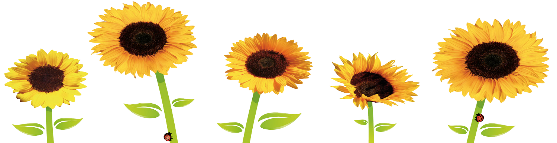 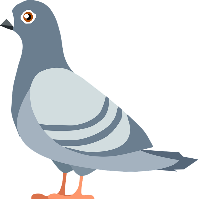 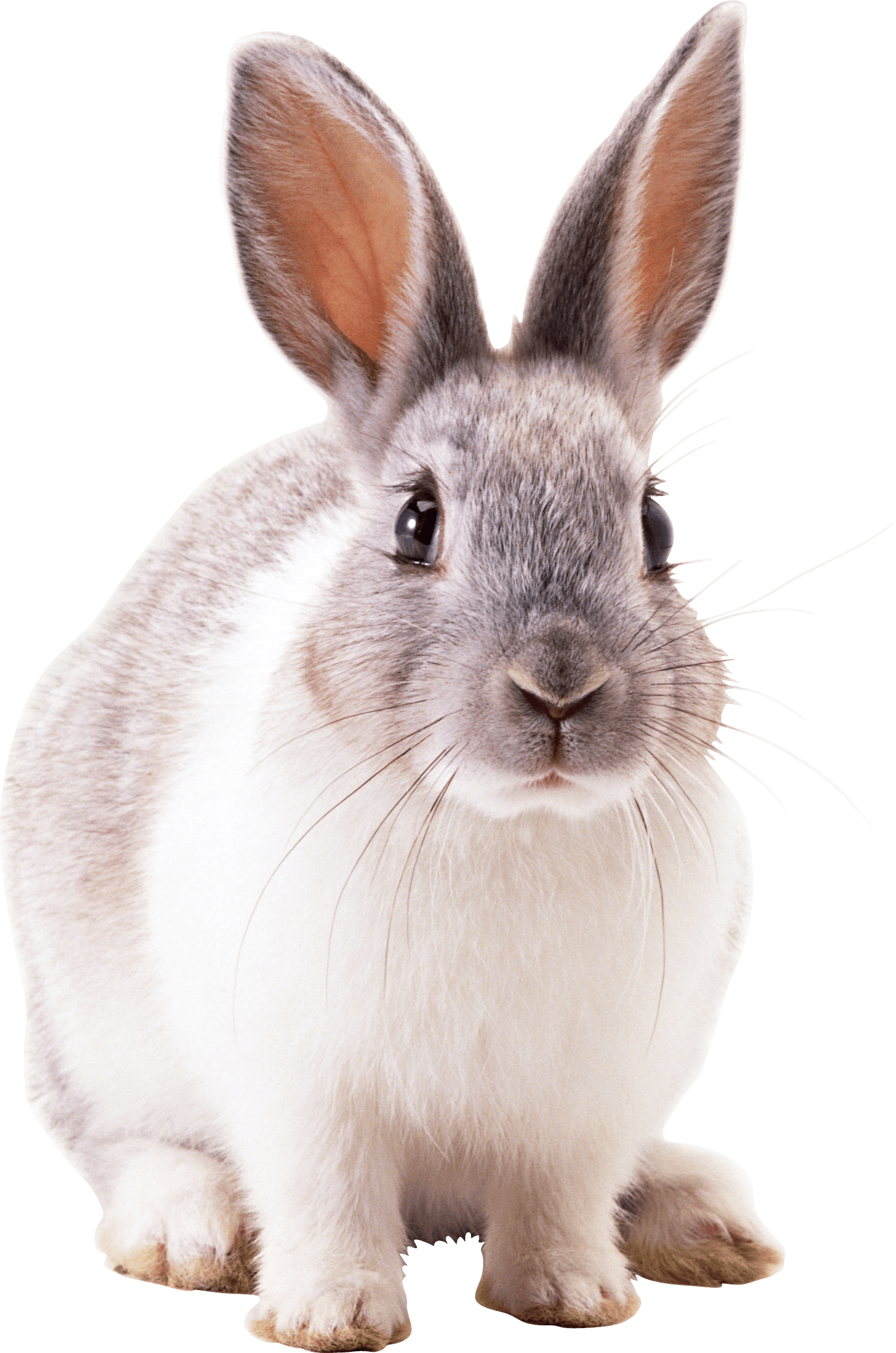 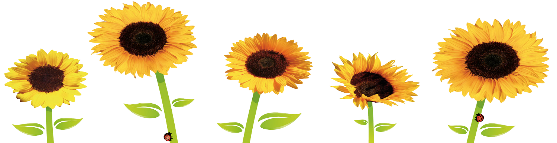 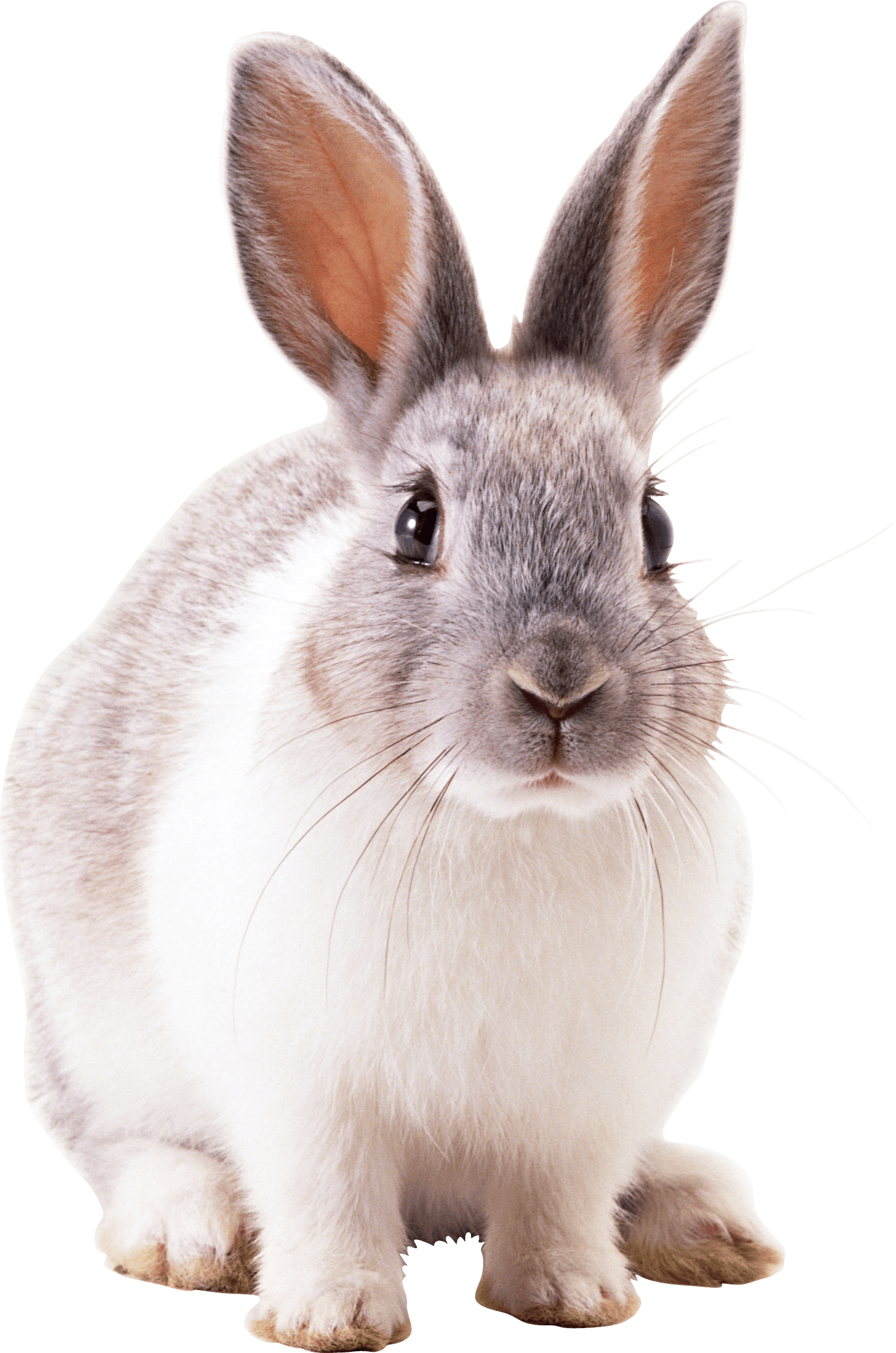 April 14, 2024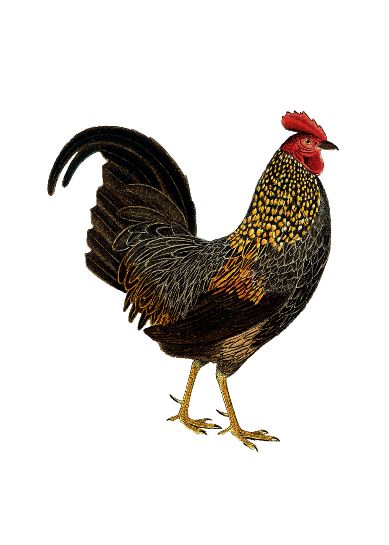 Darke County Fairgrounds 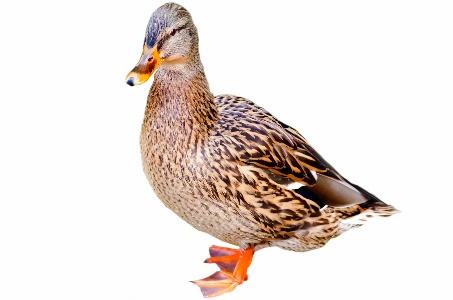 Greenville, Ohio 6:00 AM – 12:00 PMChickens, Ducks, Geese, Peafowl, Turkeys, Pigeons, Rabbits, Plants, Cages, & EquipmentLearn More: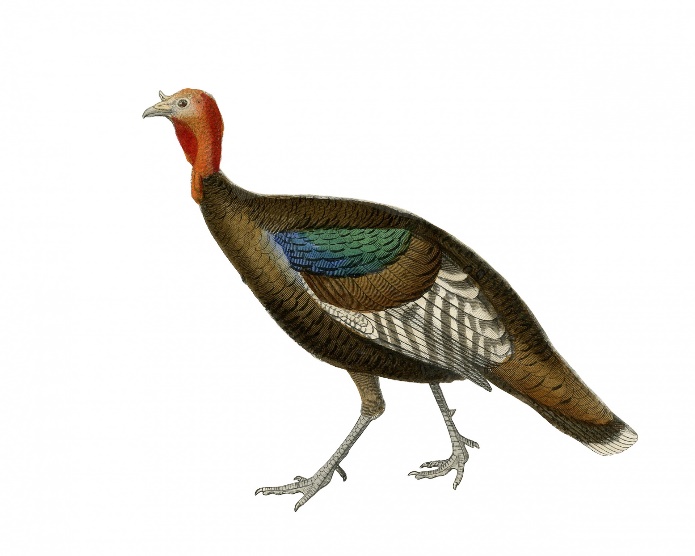 Call: (937) 681-6002Email:  daytonfancyfeatherclub@gmail.com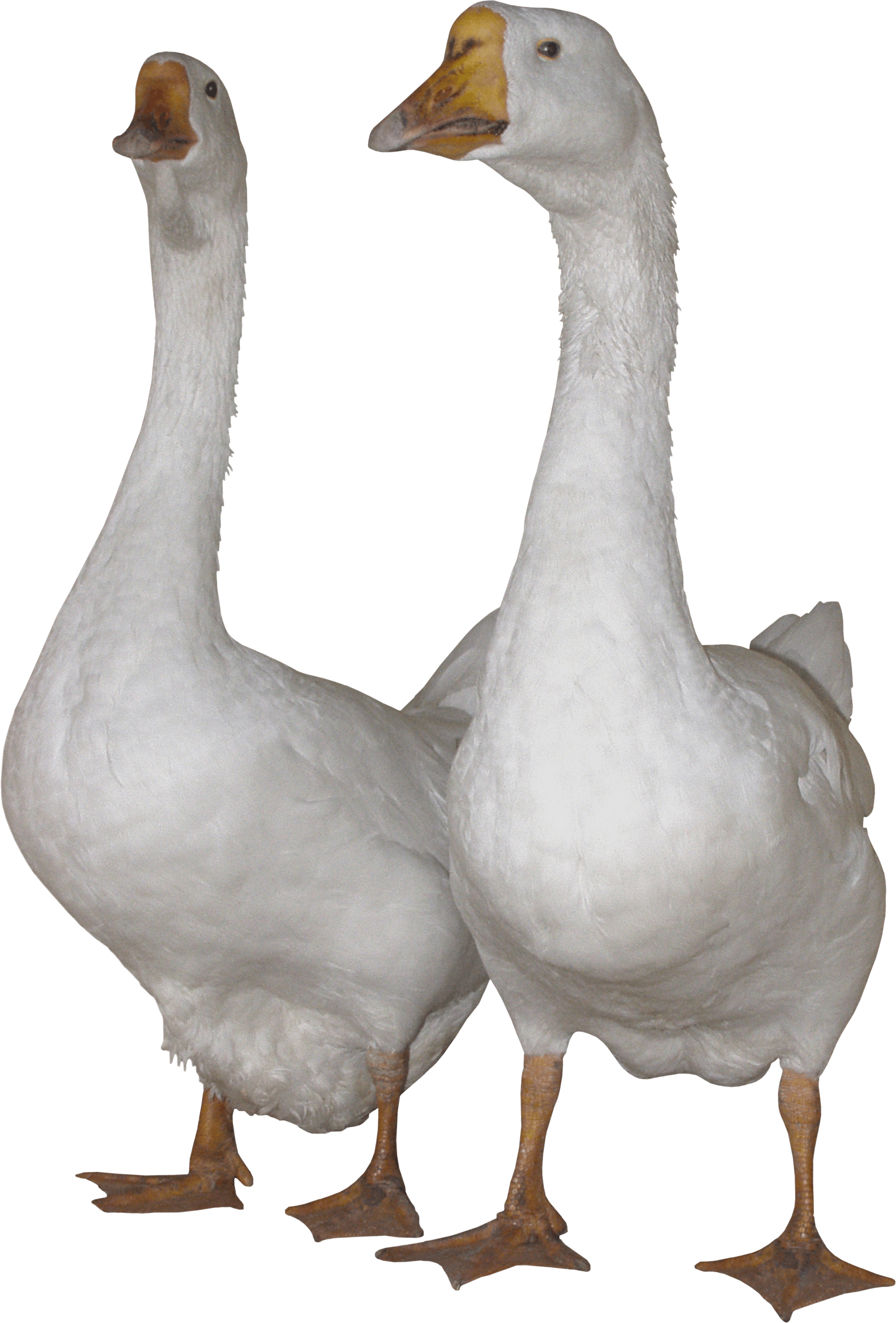 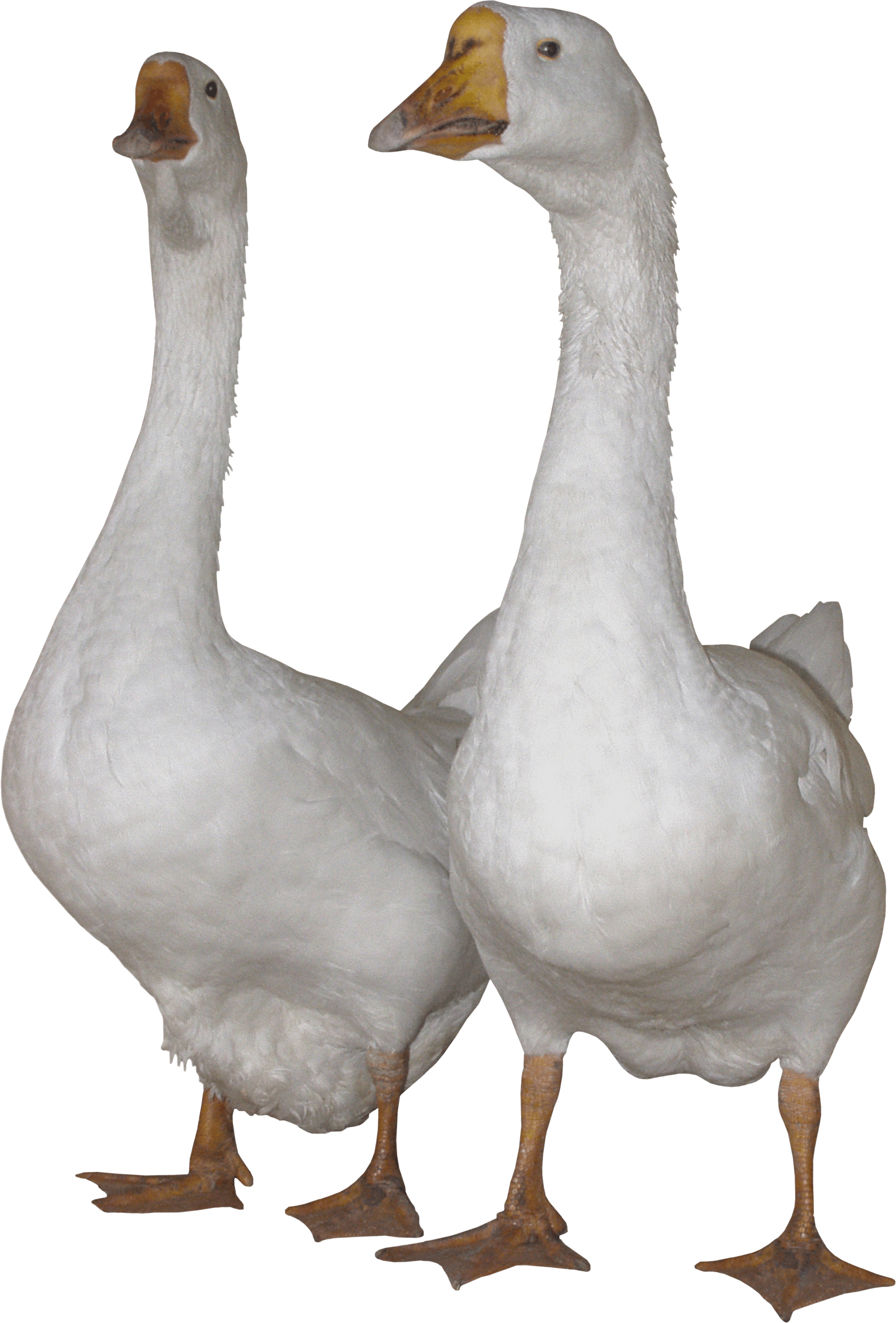 Website:  www.daytonfancyfeatherclub.comBreakfast/Lunch Stand on SiteRain or Shine